Puppy Safe Toys that We RecommendKeep your puppy busy and happy with toys designed for their teeth. You should be able to hit yourself in the knee with a toy without pain. If it’s too hard for your knee it’s too hard for your pup!Playology rubber toysKong brand rubber toysPlanet Dog toysSnuffle matsLick matsRolly ball slow feederOutward Hound brand puzzle toys and the like Puzzle balls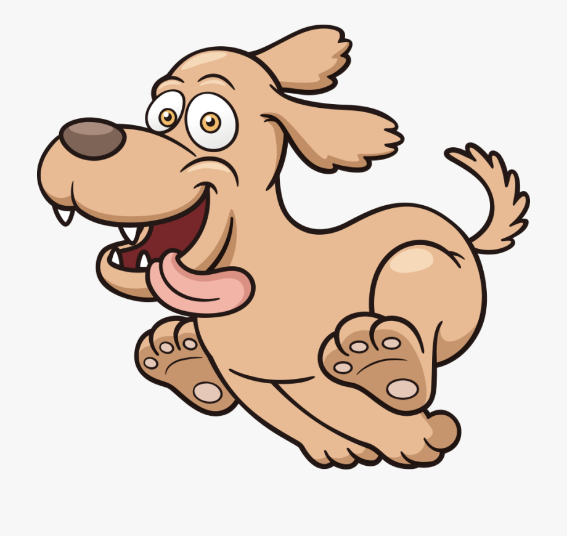 